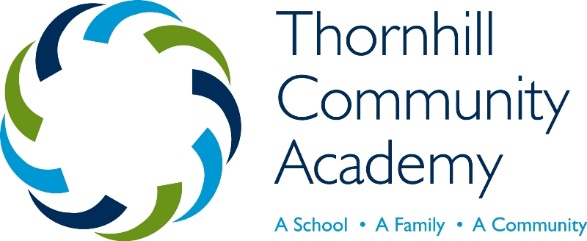 Teacher in the Specialist ProvisionApplication Pack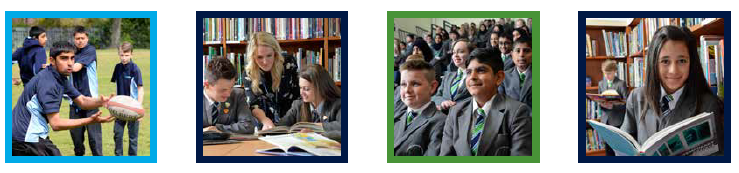 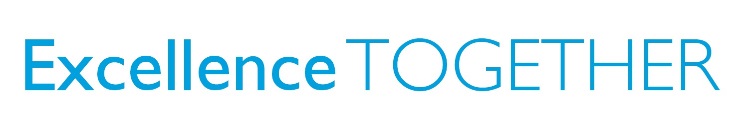 Letter from Headteacher Ms Bev MatthewsDear Prospective Candidate,Thank you for showing an interest in our vacancy for Teacher in the Specialist Provision at Thornhill Community Academy. It is a very exciting time to join the Academy as we embark upon our quest to become Good and then Outstanding.We have a very clear mission and vision here at Thornhill Community Academy which is to ensure that all students, no matter their background or circumstance, achieve their full potential and go on to lead happy and successful lives in which they contribute positively to society. All staff at Thornhill Community Academy do whatever it takes to make this vision a reality.Our values of TOGETHER sit at the heart of our mission and vision. They are important to staff and students and they underpin everything we do. Staff at Thornhill Community Academy are expected to model our values of Tolerance, Openness, Generosity, Trust, Equality, Humility, Emotional Intelligence and Resilience every day.High quality teaching and learning is our top priority.  Teachers at Thornhill Community Academy are expected to plan and deliver high quality lessons, every lesson, which meet the needs of all students. Teachers are also expected to have the highest expectations of themselves and of students.  Challenge and stretch are a feature of all lessons and we make every second count so that no learning time is lost.This is an extremely important vacancy within the Academy. As Teacher in the Specialist Provision you will play an integral role in rapidly improving standards within the Thorn Centre through an unrelenting focus on the quality of provision. You will join an enthusiastic, skilled and committed team within a well-resourced and supported department who are dedicated to ensuring the very best provision and outcomes for our students.Our Academy motto is A School, A Family, A Community and I welcome you to apply to become part of it.Yours sincerely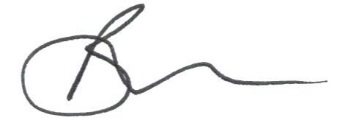 Bev MatthewsHeadteacher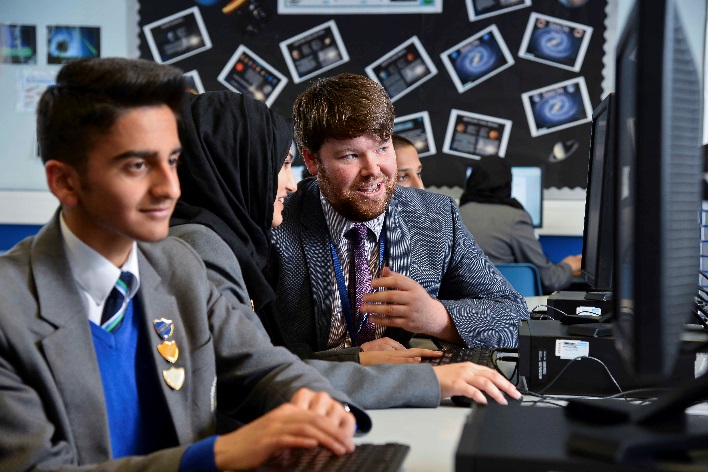 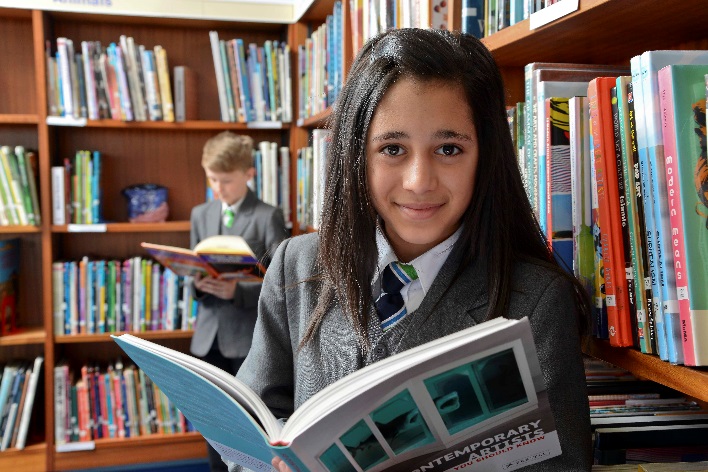 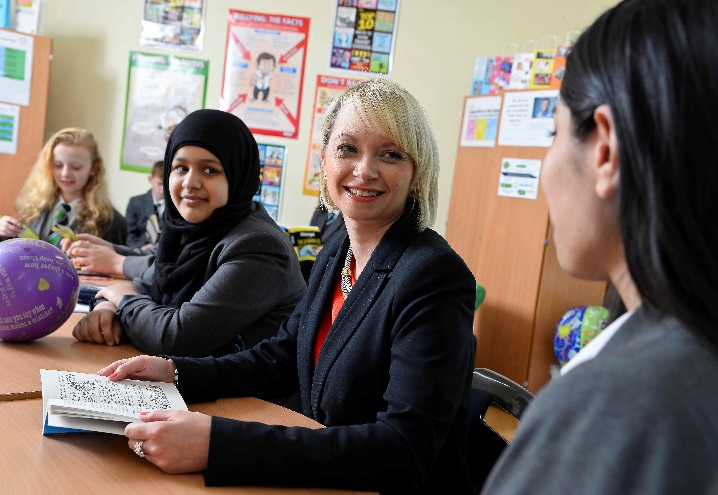 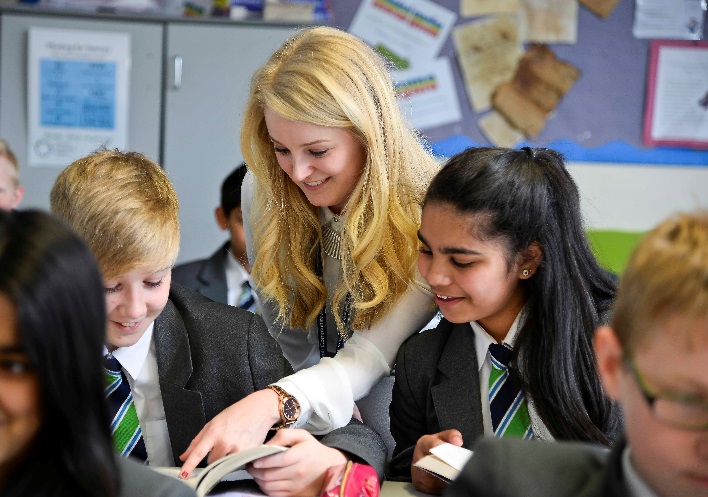 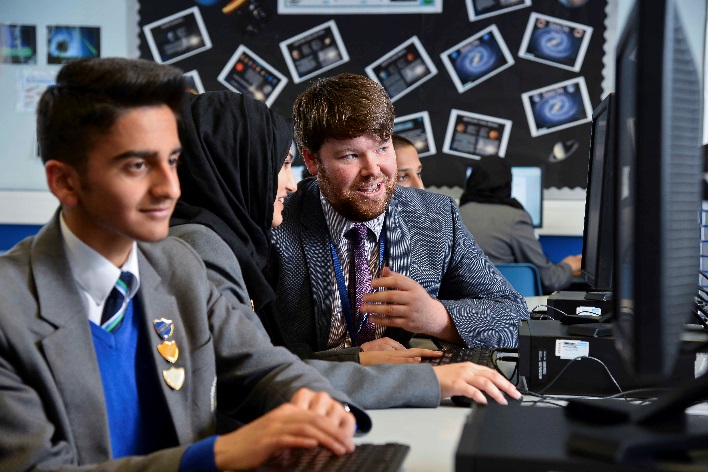 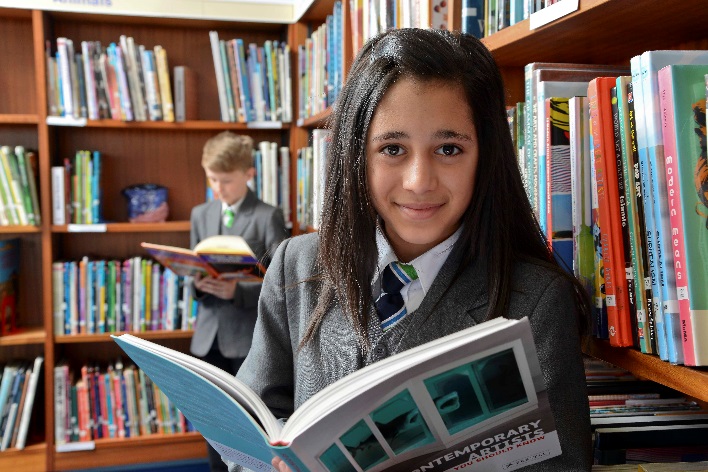 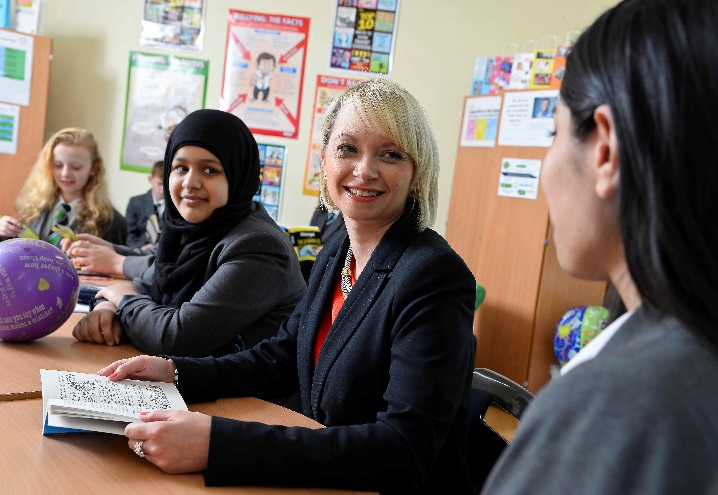 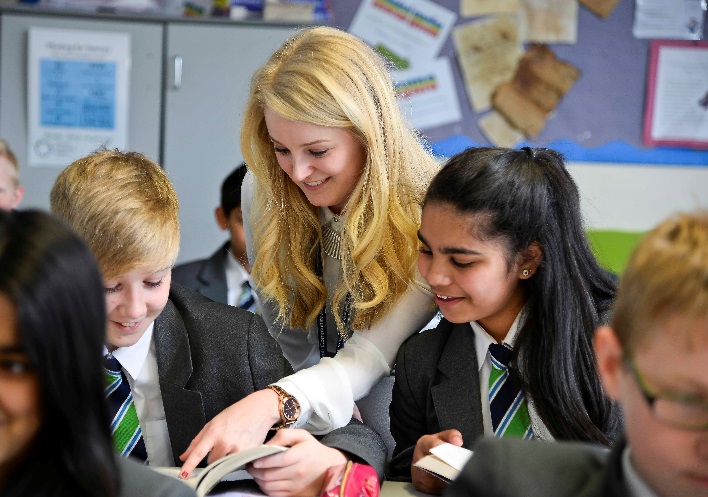 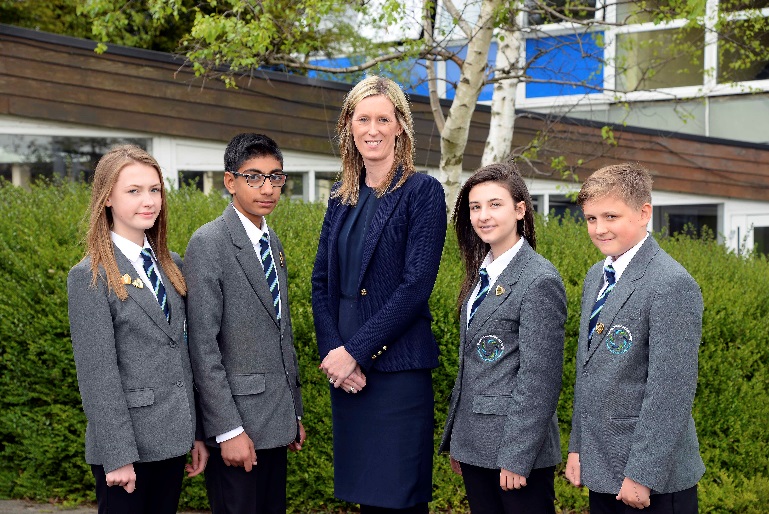 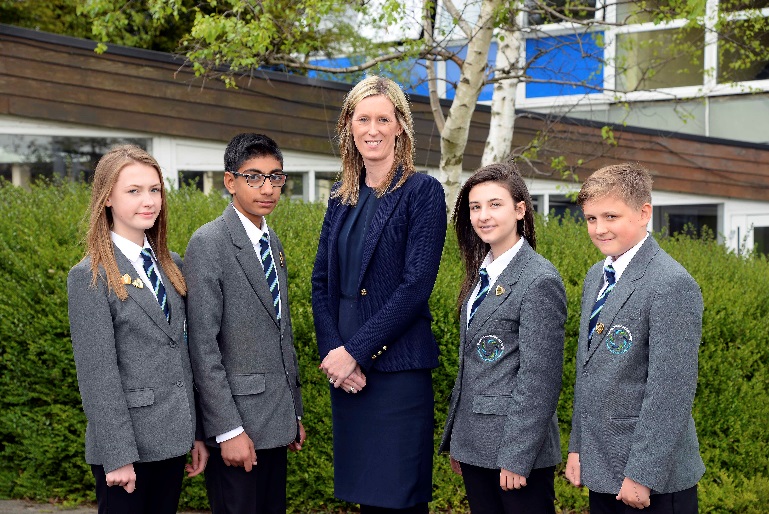 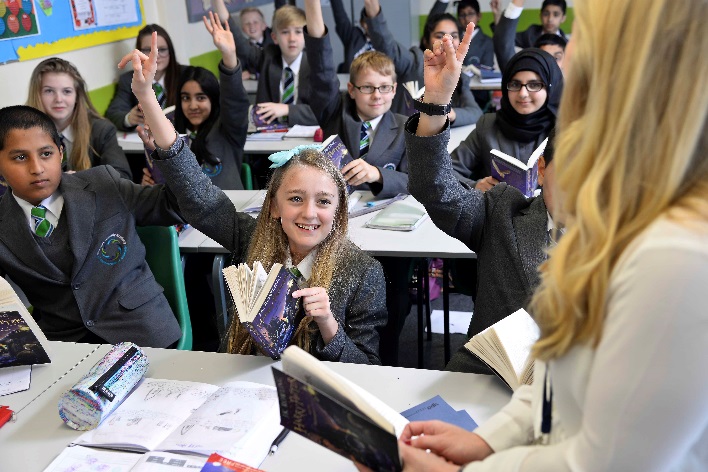 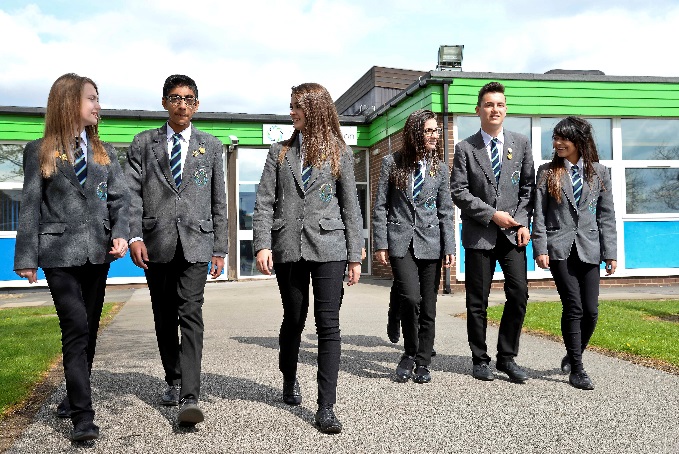 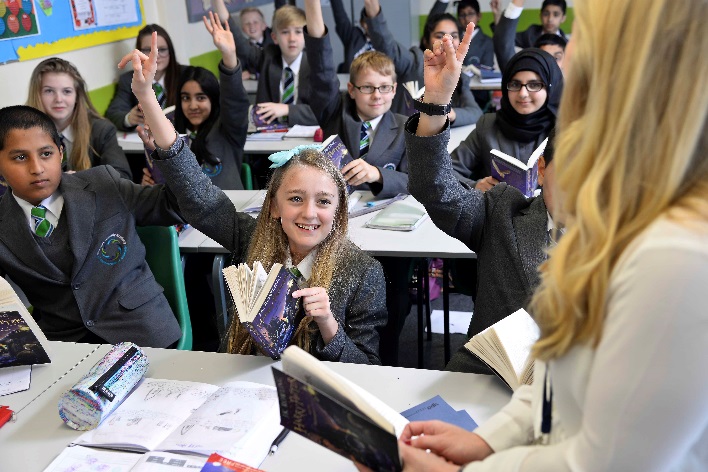 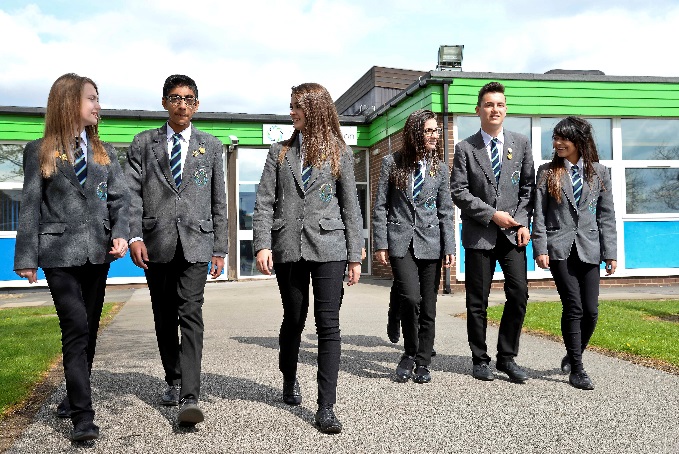 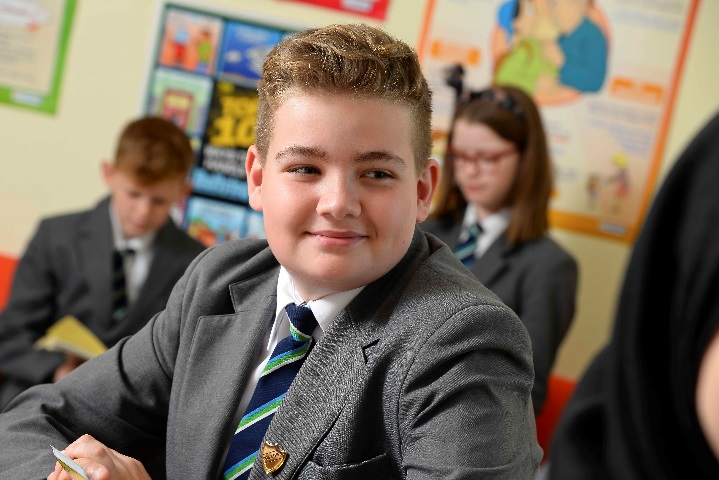 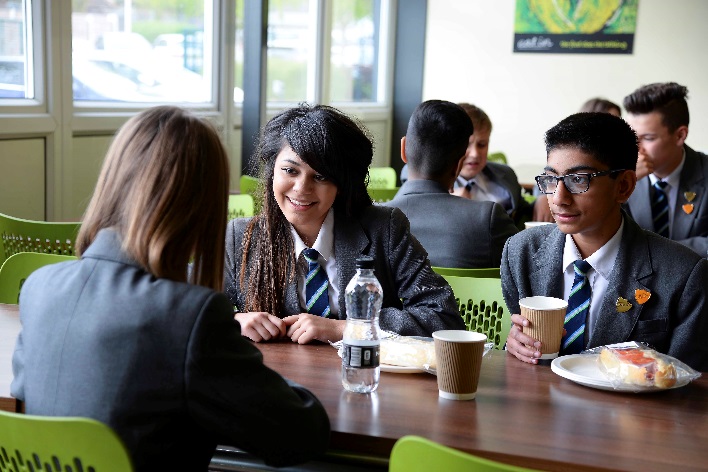 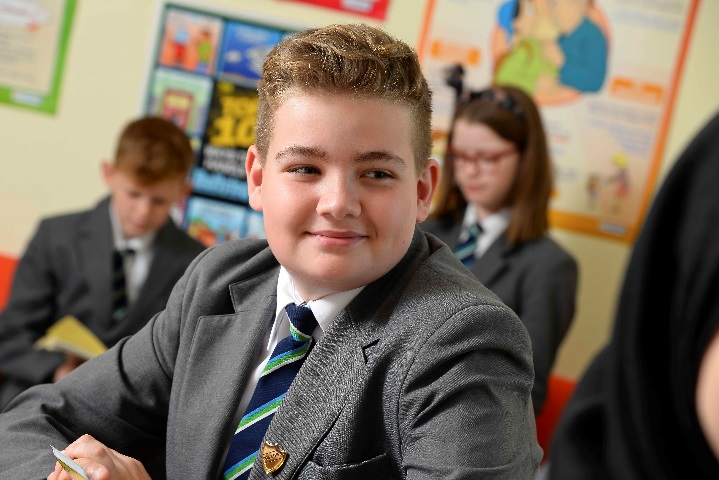 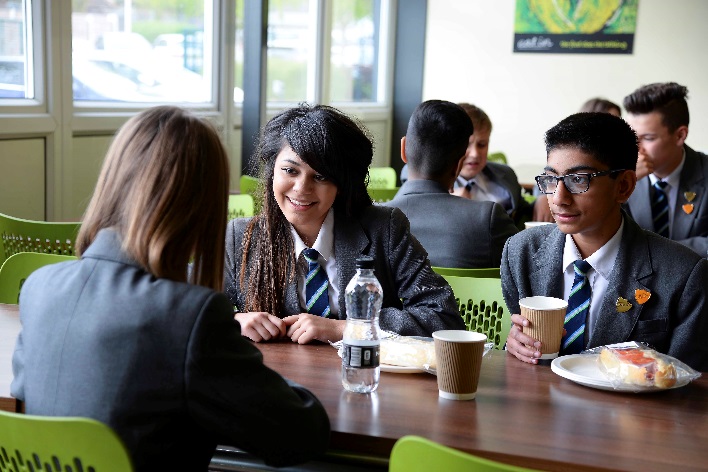 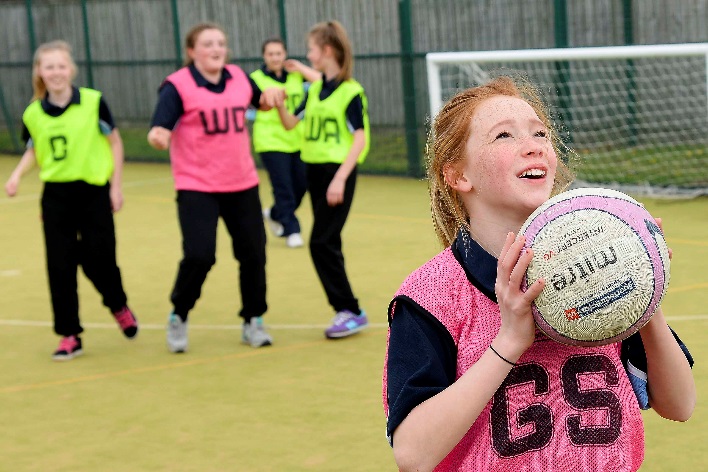 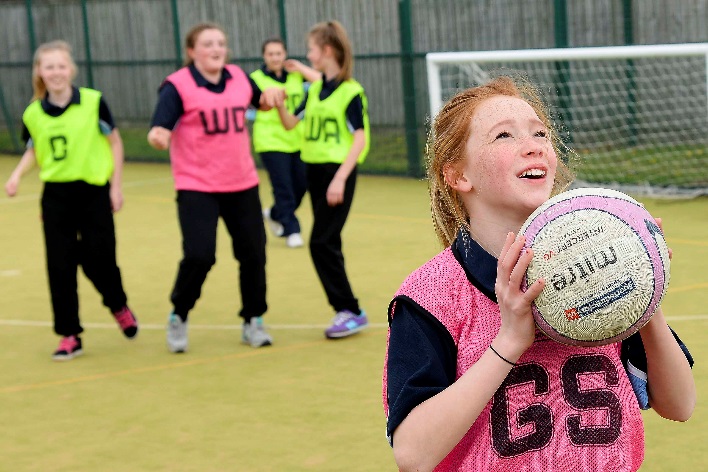 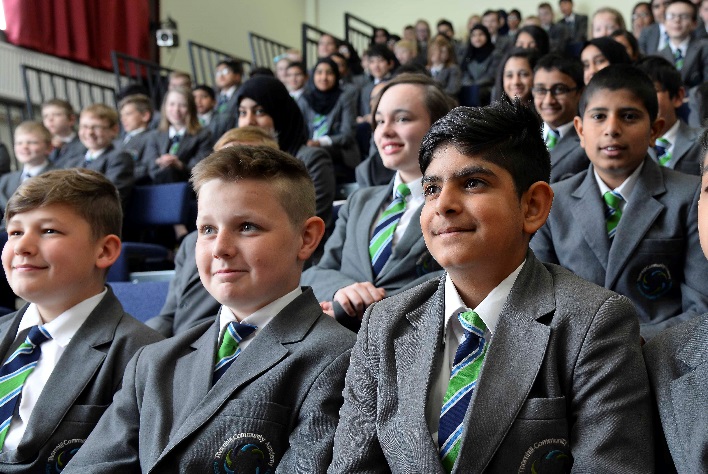 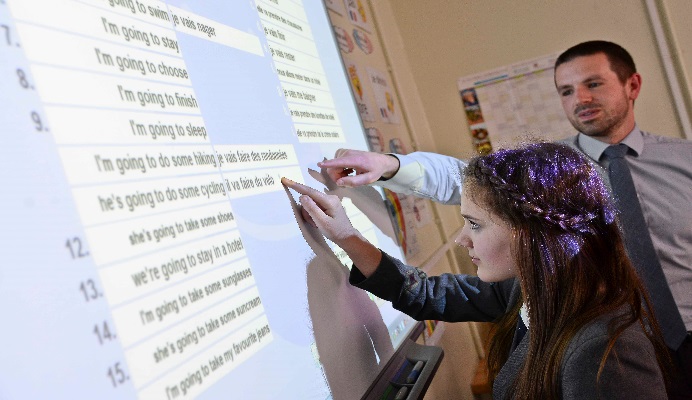 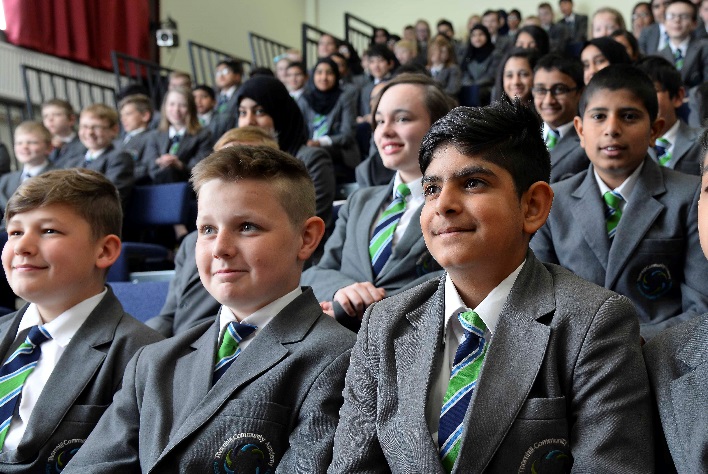 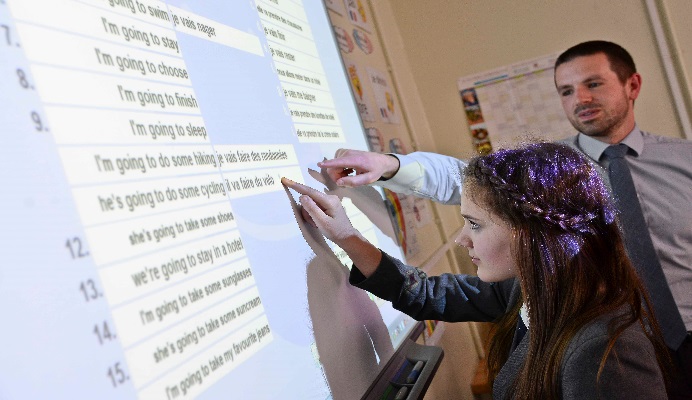 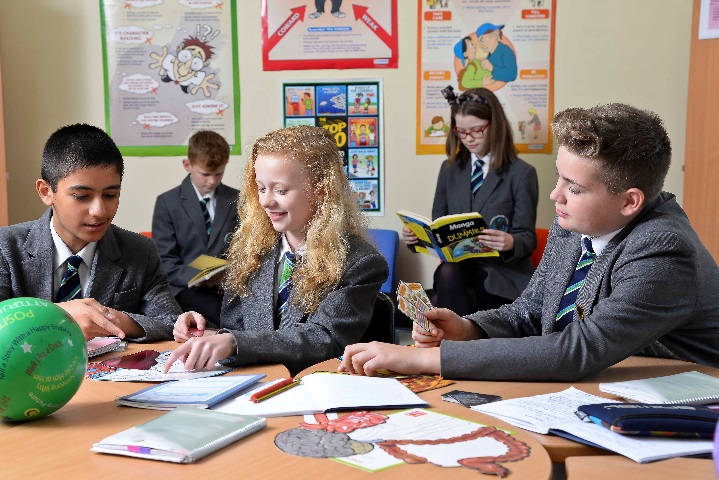 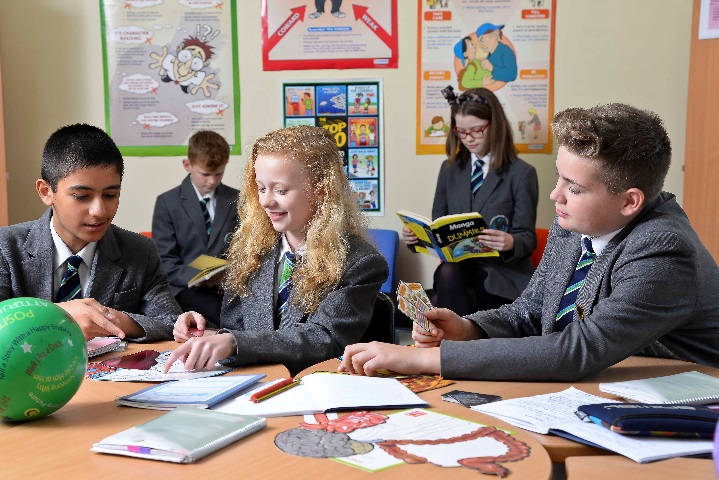 AdvertTeacher in the Specialist ProvisionSalary: 	MPR/UPR as appropriate plus up to 2 SEN PointsFull Time/Part Time: 	0.4 FTE PermanentStart Date: 		January 2018An exciting opportunity has become available for a Part Time Teacher in the Specialist Provision at Thornhill Community Academy. As an Academy, we are on an exciting journey towards our ambition of becoming ‘Outstanding’ and wish to welcome an inspiring and driven colleague who will share this goal.  Our vision is to provide exceptional secondary provision for children with Autistic Spectrum Condition (ASC).  This post involves being a key member of a team of teachers and support staff to deliver outstanding provision for children who have a diagnosis of ASC or have significant difficulties in these areas as part of the special provision within a mainstream school.  It also involves delivering outreach support as part of a team of professionals to children, their families and other mainstream schools.We require an excellent, enthusiastic and experienced teacher who:has a passion for children’s learninghas an outstanding track record in ensuring children succeedis highly organisedbelieves passionately in inclusionis committed to working in partnership with parents, other agencies and schoolsis creative in their approachhas very high expectations of achievement and behaviouris flexible and adaptablehas excellent interpersonal skillsis committed to the safeguarding of all studentshas additional qualifications and expertise in teaching children with Autistic Spectrum Condition or is willing to work towards these qualifications You can expect:Opportunities for high quality professional development and career progressionA vibrant and dynamic student body which deserves the very best in teaching and supportTo be part of a team who is fully committed to achieving our vision of A School, A Family, A CommunityVisits to the Academy are strongly encouraged. For an application pack or to arrange a visit please contact Lynn Aston at Thornhill Community Academy on 01924 487730 or via email: lynn.aston@thornhillcommunityacademy.co.uk An enhanced DBS disclosure will be required for this position. A conviction may not exclude candidates from appointment but will be considered as part of the recruitment process.The Academy is committed to safeguarding and promoting the welfare of children and young people and expects all employees and volunteers to share this commitment.Fluency in spoken English is a necessary requirement of the post.Closing Date:  12.00 noon Monday 30th October 2017Job DescriptionTeacher in the Specialist ProvisionMPR/UPR as appropriate plus 2 SEN PointsResponsible to: 	 Teacher in Charge in the Specialist ProvisionPurpose of PostThis post is sited in the Specialist Provision within Thornhill Community Academy which provides support for students with complex autistic spectrum conditions, their families and designated local mainstream schools. This Specialist Provision is part of a range of provision for children with autistic spectrum conditions in mainstream schools which includes provision within EYFS, KS1 and KS2 at Headlands CE(VC) JI&N School and provision within KS3 and KS4 at Honley High School.  These specialist provisions form one of four strands of support for children with: Autistic Spectrum Conditions; Speech, Language and Communication Needs; Sensory Impairments and Physical Impairments.  This role is required to work as part of a team including teachers, support staff and a range of other professionals to support the learning and welfare of all targeted pupils.   As a key professional for the specialist provision for autistic spectrum conditions the post holder will develop and lead strategies which will impact upon the learning and inclusion of children with autistic spectrum conditions ensuring successful transition into mainstream schools.  The postholder will be line managed by the Teacher in Charge of the provision for autistic spectrum conditions at Thornhill Community Academy.This role will involve organising, delivering and evaluating learning for children with complex needs across the autistic spectrum conditions strand.  The post also involves working in partnership with parents/carers and families in order to build confidence and trust.  It will also involve working with the SENCOs, class teachers and support staff in a range of mainstream schools.Professional Responsibilities To carry out the professional duties of a teacher outlined in the most recent Teacher’s Pay and Conditions document, including Teachers Professional Standards.Additionally the post holder will be required to work with named mainstream schools to assist support and transition in partnership with the school and parents, and offer advice and support with regard to students with Special Educational Needs.Student ProgressCoordination of statement and EHCP reviews of identified students in partnership with designated local schools. Monitor report and evaluate the effectiveness of the support provided by teachers and support staff in mainstream schools.Take pastoral responsibility for named students within the specialist provision.Responsibility for sharing progress with schools, parents and agencies, through home reports, placement reports and transition plans.Set individual targets (academic and personal/social) including IEPs, review and report on progress for all designated students.General Teaching ResponsibilitiesTo plan, deliver and review specific teaching programmes (including schemes of work) for individuals and groups of students.To provide and give advice about creating a stimulating educational environment for specific children and young people with a range of difficulties.To contribute towards curriculum development and differentiation.To contribute to the planning, delivery and review of the overall curriculum.To share in maintaining good order and discipline.To support pupils and staff in mainstream schools to facilitate inclusion.To prepare reports as necessary for assessing, planning, monitoring, reviewing and evaluating pupils’ progress.To attend meetings as required by the Headteacher or strand senior teacher.To advise schools with regard to the SEN Code of Practice.To contribute to the maintenance of an up-to-date database on pupils supported in mainstream and/or placed at the specialist provision. (EHCP and statement reviews and support)Support of pupils and their parents/carers in enabling students to make the most of the educational opportunities offered by the service.To establish and maintain effective and high quality relationships with parents/carers and other professionals To liaise with other agencies when appropriate e.g. Social Care, health agencies, voluntary and community sector organisations.To organise and attend, annual and interim reviews for students with statements of SEN.15.	To keep abreast of developments in the areas of the National Curriculum, National Strategies, teaching and learning, inclusion and especially autistic spectrum conditions. 16.    To participate in Continuing Professional Development (CPD) and Performance Management as      negotiated with the Headteacher.17.    To carry out any other duties, appropriate to the level reasonably expected of a teacher paid on 2 SEN points, relating to the efficient organisation of the service.18.    The teacher’s duties must at all times be carried out in compliance with the Academy’s Equal Opportunities Policy and other policies designed to protect employees or service users from harassment.19.    Take reasonable care of the health and safety of self, other persons and resources whilst at work.20.    Co-operate with management of the Academy as far as is necessary to enable the responsibilities placed  upon the Academy under the Health and Safety at Work Act to be performed, e.g. operate safe working practices.21.    It is the duty of the teacher not to act in a prejudicial or discriminatory manner towards service users or employees, including those who may be for example from minority ethnic communities, women, disabled or older people, lesbians or gay men.  The teacher should also counteract such practice or behaviour by challenging or reporting it.22.    To be responsible for carrying out the appropriate duties set out in the Teachers’ Pay and Conditions Document as directed by the Headteacher.23.    Carry out duties with due regard to current and future Academy policies, procedures and relevant legislation.  These will be drawn to the postholder’s attention in a letter of appointment, a statement of particulars, induction, ongoing performance development and through Academy communications.24.     Part of the postholder’s wider duties and responsibilities is a requirement to promote and actively support the Academy’s responsibilities towards safeguarding.  Safeguarding is about keeping people safe and protecting people from harm, neglect, abuse and injury.  It is about creating safe places, being vigilant and doing something about any concerns you might have.  It isn’t just about the very old and the very young, it is about everyone who may be vulnerable. And for teachers on the Upper Pay ScaleTo act as mentor or coach to teaching or trainee teaching colleaguesTo support the wider development of the curriculum area and support its leadershipTo demonstrate sustained and substantial contributions to the role of post-threshold teacher Responsible for: Educational Teaching AssistantsGeneralTo carry out duties in accordance with all Academy policies.To perform similar duties with regard to second/alternative teaching subject.To take an active part in Academy life.To manage personal time, meeting schedules and deadlines and conform to the use of directed time as laid out in Academy policy.To undertake such other duties and responsibilities of an equivalent nature, as may be determined by the post holder’s line manager from time to time, in consultation with the post holder. Ensure the health and safety of all staff and resources within the post holder’s area of responsibilityPerson SpecificationTeacher in the Specialist ProvisionMPR/UPR as appropriate plus 2 SEN Points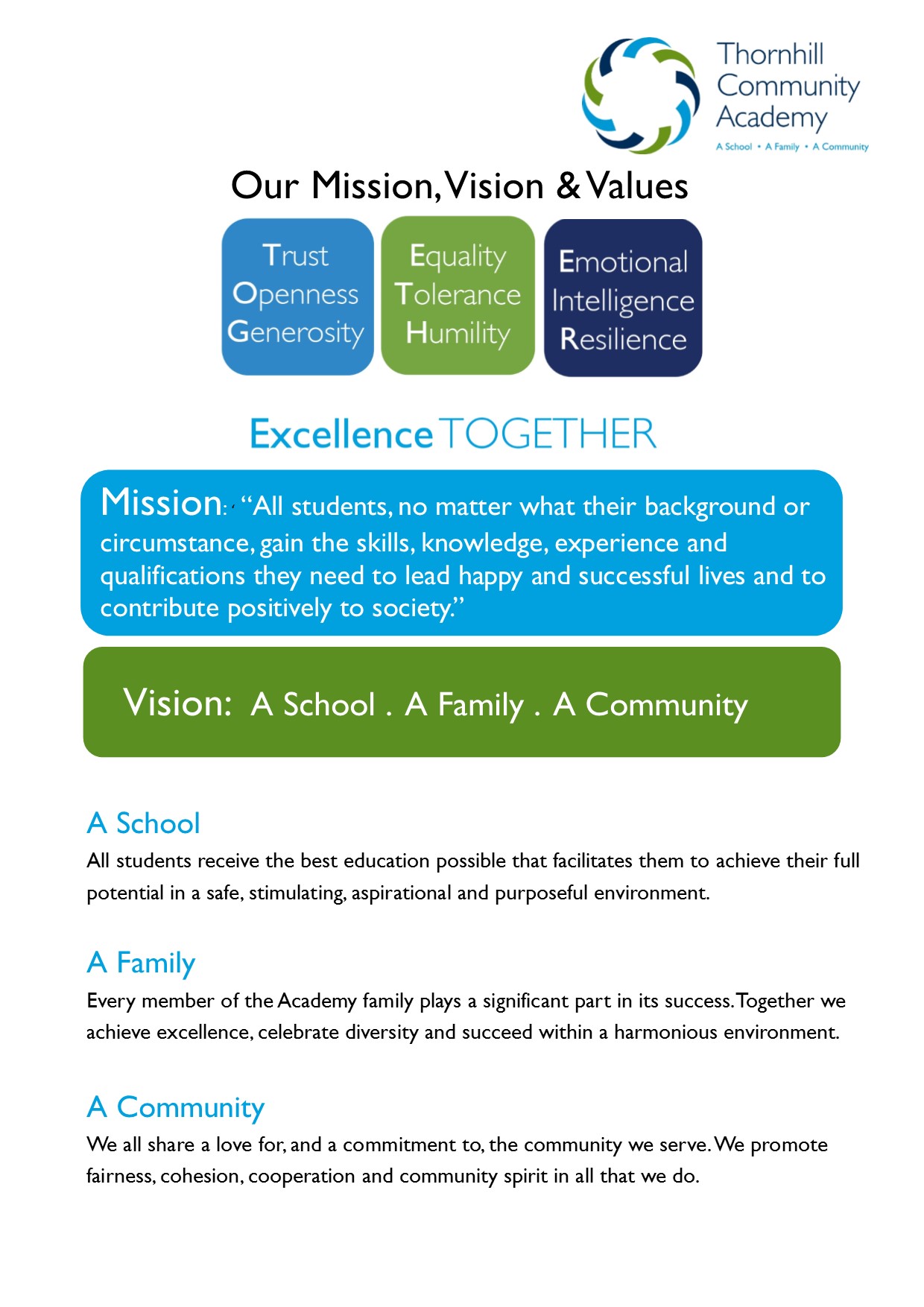 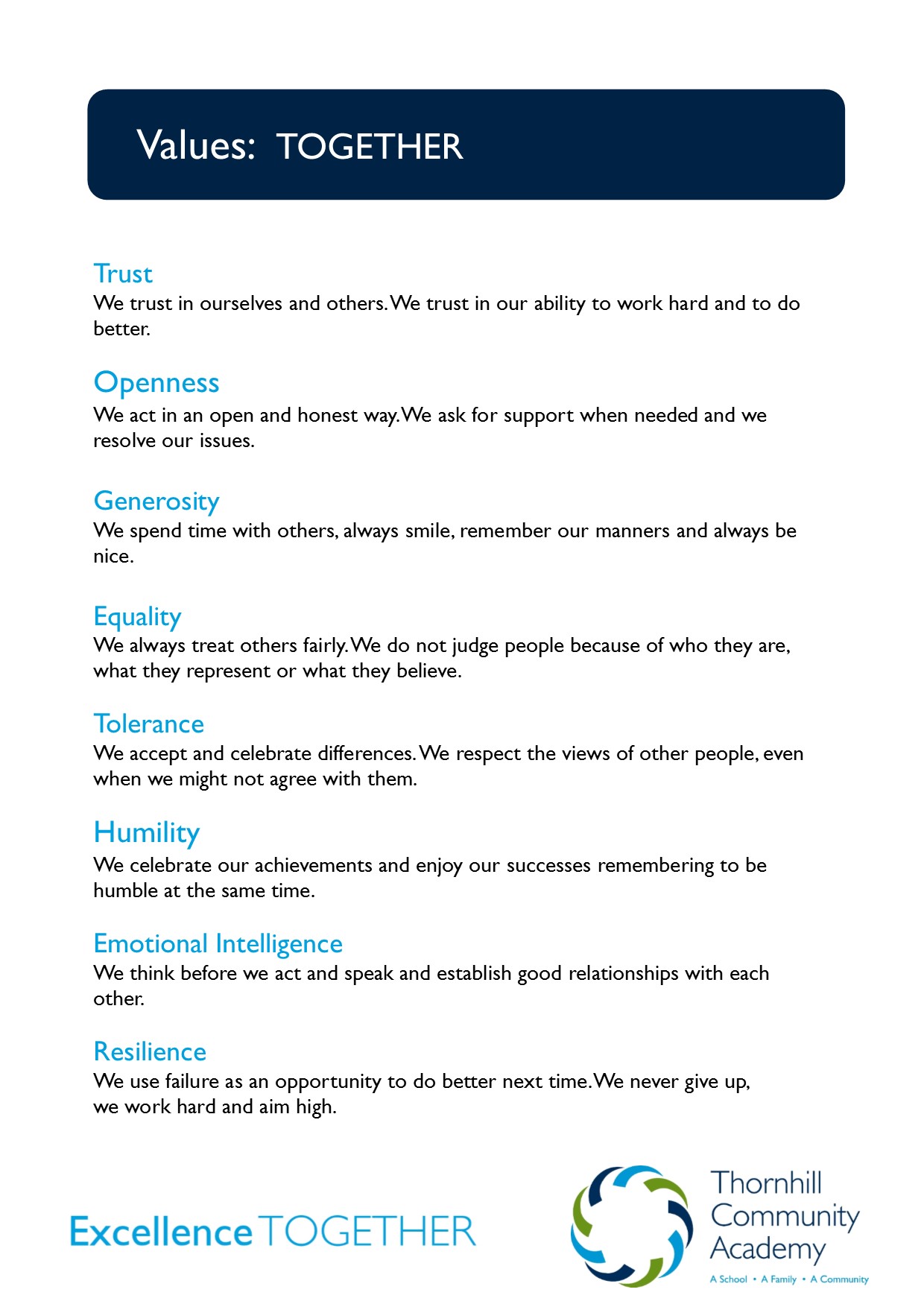 CriteriaRankHow AssessedQualified teacher statusAAFA willingness to undertake further relevant study at a post-graduate levelBAF  SPEvidence of successful experience of teaching  to KS3 and KS4 ALOA, REFExperience of leading, managing and delivering personalised learning programmes / interventions for students and developing personalised timetables. AAF, SPExperience and knowledge of managing students with autistic spectrum conditionsAAF, SPKnowledge of specific teaching approaches associated with ASC. BAF, SPExcellent classroom practitioner with the ability to motivate and inspire students and meet individual needs.AAF, SPExperience of writing of IEPs.BAF, SPExperience of assessing students with autistic spectrum conditions.BAF, SPExperience of working in partnership with parents/carers and in a range of other settings and agencies.AAF, SPExperience of monitoring and evaluating the effectiveness of teaching and learning, including personalised learning programmes.BAF, SPExperience of managing support staff/ staff.BAF, SPRecent and relevant INSETAAF, SPCommitment to continued professional developmentAAF, SPWillingness to work towards gaining necessary specialist qualifications in ASCAAF, SPA thorough working knowledge of the SEN Code of Practice.AAF, SPExtensive knowledge and understanding of speech, language and communication needs and effective strategies and approaches to support children with ASC.BAF, SPAbility to promote inclusion and meet the additional needs of all studentsAAF, SPAbility to chair and/or participate in annual and interim reviews and professional meetings for students.AAF, SPA well-developed understanding of the principles and practices associated with excellence within secondary education.AAF, SPCommitment and ability to raise standards for all studentsAAF, SPA well-developed current knowledge of the secondary curriculum.AAF, SPKnowledge and experience of curriculum based on social communication and emotional regulation development. BAF, SPA working knowledge of the assessment procedures including the recording, reporting and analysis of children’s progress and development.AAF, SPA good working knowledge of ICT and its use across the curriculum.AAF, SPAbility to support staff development.BAF, SPAbility to work in a solution-focused, flexible manner.AAF, SPAbility to develop a positive team spirit, communicate effectively, delegate and negotiate, when necessary, with sensitivity.AAF, SPWillingness to lead aspects of INSET.AAF, SPEffective communication skills.AAF, SPExceptional organisational skills.AAF, SPAbility to supervise support staff including Appraisals.AAF, SPAbility to participate in policy and school improvement decisions as part of the Specialist Provision Team.AAF, SPAbility to contribute to the review and evaluation of  the effectiveness of the specialist provisionAAF, SPThe ability to analyse and interpret data.AAF, SPPositive approach to the management of change.AAF, SPAFApplication formPlease address all highlighted sections in your application form and accompanying letter of application; criteria ranked B and C will be considered if a large number of applicants have all the essential criteria.  References may be sought prior to final shortlisting, so please check you are happy for your referees to be contactedDLDemonstration lessonPlease address all highlighted sections in your application form and accompanying letter of application; criteria ranked B and C will be considered if a large number of applicants have all the essential criteria.  References may be sought prior to final shortlisting, so please check you are happy for your referees to be contactedLOALetter of applicationPlease address all highlighted sections in your application form and accompanying letter of application; criteria ranked B and C will be considered if a large number of applicants have all the essential criteria.  References may be sought prior to final shortlisting, so please check you are happy for your referees to be contactedREFReferencesPlease address all highlighted sections in your application form and accompanying letter of application; criteria ranked B and C will be considered if a large number of applicants have all the essential criteria.  References may be sought prior to final shortlisting, so please check you are happy for your referees to be contactedSPSelection ProcessPlease address all highlighted sections in your application form and accompanying letter of application; criteria ranked B and C will be considered if a large number of applicants have all the essential criteria.  References may be sought prior to final shortlisting, so please check you are happy for your referees to be contacted